PENGEMBANGAN BAHAN AJAR BERBASIS MULTIMEDIA INTERAKTIF UNTUK MATA KULIAH ELEKTRONIKA DAYAIrwantoProgram Studi Pendidikan Vokasional Teknik Elektro, Fakultas Keguruan dan Ilmu PendidikanUnversitas Sultan Ageng TirtayasaJl. Raya Ciwaru, No. 25 Kota Serang-Banten, IndonesiaEmail: irwanto.ir@untirta.ac.idABSTRAKMultimedia inteaktif merupakan media pembelajaran berbasis komputer yang dikemas menjadi CD pembelajaran. Dimana teknologi yang semakin berkembang telah masuk kedalam dunia pendidikan sehingga memberikan  warna  yang  positif  bagi  dunia  pendidikan  dengan  pengembangan  teknologi dan media menjadikan interaksi dalam proses pembelajaran semakin aktif. Adapun tujuan penelitian untuk  mendukung  proses  pembelajaran mata kuliah elektronika daya yang menjadikan pembelajaran yang efektif dan menyenangkan bagi mahasiswa. Jenis penelitian dan pengembangan dengan model Lee & Owens. Dengan tahapan (1) penilaian analisis, (2) desain, (3) pengembangan, (4) Implementasi, dan (5) evaluasi. Subjek penelitian yaitu ahli materi, ahli media, dosen dan mahasiswa sedangkan objeknya adalah multimedia interaktif berbasiskan CD pembelajaran. Instrumen pengumpulan data yang digunakan yaitu pedoman wawancara, angket dan tes. Teknik analisis yang digunakan yaitu kriteria penilaian dengan menggunakan rumus skor tiap butir dan skor rata-rata. Hasil penelitian menunjukkan bahwa multimedia interaktif mata kuliah elektronika daya ini termasuk dalam kualifikasi layak untuk digunakan sebagai bahan ajar dalam pembelajaran mata kuliah elektronika daya. Hal ini menunjukkan dengan hasil uji materi dengan skor 89,34% dengan kategori sangat layak, uji media didapatkan hasil dengan skor 98,67% dengan kategori sangat layak serta uji pengguna dengan skor 90,17 dengan kategori sangat layak. Simpulan pengembangan bahan ajar multimedia interaktif untuk mata kuliah elektronika daya berbentuk CD pembelajaran cocok digunakan dalam menyampaikan materi di dalam ruangan kelas serta dimana saja.Kata kunci: Bahan ajar, Multimedia, Interaktif, Elektronika, Daya  ABSTRACTInteractive multimedia is a computer-based learning media that is packaged into a learning CD. Where technology is increasingly developing has entered the world of education so as to provide a positive color for the world of education with the development of technology and media interaction in an increasingly active learning process. The research objective is to support the learning process of power electronics courses which makes learning effective and fun for students. Type of research and development with the Lee & Owens model. Analysis stages, (2) design, (3) development, (4) implementation, and (5) evaluation. The research subjects are material experts, media experts, lecturers and students while the object is interactive multimedia based on learning CDs. The data instruments used were interviews, questionnaires and tests. The analysis technique used is the criteria criteria using the formula for the score of each item and the average score. The results showed that the interactive multimedia power electronics course was feasible to be used as teaching material in learning. This shows that with the results of the material test with a score of 89.34% in the very feasible category, the media test results obtained with a score of 98.67% in the very feasible category and the user test with a score of 90.17 in the very feasible category. The conclusion is the development of interactive multimedia teaching materials for power electronics courses in the form of learning CDs that are suitable for delivering material in the classroom.Keywords: Teaching materials, Multimedia, Interactive, Electronics, PowerPENDAHULUANPeningkatan mutu pendidikan tinggi, mampu mencetak  manusia  yang  bermartabat  dan  bersaing dengan negara-negara lain. Peningkatan mutu pendidikan ini dapat memanfaatkan teknologi  yang  saat  ini  semakin  maju,  sehingga  dunia  pendidikan  tidak  canggung lagi  dalam  menggunakan  teknologi  dalam peningkatan  mutunya. Dunia  pendidikan  dikenal  dengan adanya  proses  belajar  dan  pembelajaran. Belajar menurut Withrington dalam Rusman (2013)  belajar  merupakan  perubahan dalam  kepribadian  yang  dimanifestasikan sebagai  pola-pola  respon  yang  baru  berbentuk  ketrampilan,  sikap,  kebiasaan,  pengetahuan  dan  kecakapan. Sejalan dengan itu, istilah pendidikan tidak pernah lepas dengan istilah pembelajaran, Karena salah satu komponen penting dari pendidikan adalah pembelajaran (Degeng, 1993; & Reigeluth, 1983). Maka jalan utama ketika suatu bangsa ingin meningkatkan kualitas pendidikan adalah peningkatan pada aspek pembelajaran. Kegiatan belajar mengajar yang dilakukan di kelas adalah bentuk  interaksi  belajar  antara  siswa,  pendidik dan sumber belajar. Perkembangan  multimedia membawa dampak besar pada berbagai bidang  kehidupan,  salah  satunya  yaitu bidang  pendidikan  atau  pembelajaran. Pada  proses  pembelajaran,  komputer telah  dilibatkan  sebagai  sarana pembelajaran.  Sekarang  ini,  telah berkembang media pembelajaran mobile learning. mobile learning memiliki peran sebagai media pembantu atau penunjang dalam  proses  pembelajaran  atau  biasa dikenal  dengan  istilah  Pembelajaran berbasis mobile learning.Pembelajaran secara garis besar dapat diartikan sebagai proses membantu orang lain untukbelajar (Gagne, Briggs, & Wager, 1992). Pada setiap pembelajaran terdapat tujuan pembelajaran. Segala upaya dilakukan akan proses pembelajaran yang terjadi mampu mencapai tujuan pembelajaran yang telah ditetapkan. Posisi media pembelajaran sebagai sumber  belajar  akan  mulai  menggeser fungsi  dosen atau guru  terutama  sebagai  sumber belajar.  Salah  satu  media  yang  dapat menjalankan  fungsi  demikian  tersebut adalah  program  multimedia  interaktif. Dengan pesatnya perkembangan tekonologi informasi dan komunikasi seperti saat ini (Pandansari & Gafur, 2016), serta tantangan di abad 21, mengharuskan pendidikan untuk dapat menyesuaikan diri. Salah satu bagian penting dari sistem pendidikan adalah pembelajaran (Reigeluth et al., 2017). Multimedia  interaktif  merupakan kumpulan  dari  beberapa  media  seperti tesk, gambar, audio, video, dan animasi yang  bersifat  interaktif  yang  digunkan untuk  menyampaikan  informasi (Nopriyanti  &  Putu,  2015).Pendidikan dapat dirumuskan sebagai  panduan  untuk  menambah  pengetahuan tentang salah satu  proses pembelajaran yang dapat dilakukan  di  sekolah  dengan  interaksi  pendidik dan  siswa  dalam  meningkatkan  soft  skill  dan keterampilan serta penguasaan kecakapan dalam teknologi  dan  pengetahuan. Persaingan  yang  semakin  ketat  dalam dunia  kerja,  menuntut  adanya  peningkatan kompetensi  peserta  didik.  Dewasa ini, pencapaian prestasi belajar yang memuaskan didapatkan dalam sistem pendidikan yang semakin maju dan didukung juga perkembangan teknologi. President of Harvard University menyatakan bahwa perkembangan ilmu pengetahuan dan teknologi terjadi duplikasi setiap 100 tahun dari tahun 1700 sampai dengan tahun  1900, setiap 20 tahunan pada tahun 1940, setiap 7 tahunan pada  tahun  1970-an,  setiap  2  tahun  pada  tahun  2004  dan  diperkirakan  terjadi  duplikasi  setiap  35  hari pada tahun  2015. Artinya bahwa kemajuan teknologi informasi memainkan peran penting bagi  kemajuan ilmu pengetahuan dan teknologi (Wahab, 2009). Dalam  kondisi semacam  ini,  pembaruan  di  bidang pendidikan  dan  pembelajaran  perlu  secara terus  menerus  dilakukan  guna meningkatkan  kualitas  sumber  daya manusia (Subiyantoro & Mulyani, 2017). Pelaksanaan pembelajaran  hanya  diarahkan  pada kemampuan  siswa  untuk  menghafal informasi,  otak  siswa  dipaksa  untuk mengingat  dan  menimbun  berbagai informasi  tanpa  dituntut  untuk  memahami informasi  yang  diperoleh  untuk menghubungkannya  dengan  situasi  dalam kehidupan sehari-hari (Susanto, 2013). Walaupun  suatu  institusi  pendidikan  sudah  memiliki  sarana  dan  prasarana  teknologi  informasi dan komputer (TIK) yang memadai, proses pendidikan dan  pembelajaran belum tentu dapat memperoleh hasil  yang  memuaskan  (Sarwiko,  2010).  Teknologi  multimedia  telah  menjanjikan  potensi  besar  dalam merubah  cara  seseorang  untuk  belajar,  untuk  memperoleh  informasi,  menyesuaikan  informasi  dan sebagainya. Menurut  Sukoco, dkk (2014) media pembelajaran adalah hal yang sangat  berguna  untuk  proses  pembelajaran  dan menurut  Suyitno  (2016)  dalam  menggunakan media yang interaktif sangat efektif dan karena media  tersebut,  dapat  membuat  hasil  belajar mahasiswa PVTE UNTIRTA meningkat. Upaya perbaikan yang dilakukan agar proses pembelajaran dapat berjalan baik dan optimal adalah dengan cara meningkatkan kualitas pembelajaran. Hal yang dapat dilakukan yaitu memanfaatkan media yang sesuai, inovatif dan interaktif dapat mempengaruhi peningkatan kualitas proses pembelajaran.Dewasa ini, kita sering mendengar istilah pembelajaran abad 21. Salah satu tantangan yang harus dihadapai oleh dunia pendidikan adalah keterampilan melek TIK dan media (ICT and media literacy skills). Dalam konteks pendidikan,integrasi TIK dalam pembelajaran adalah sebagai “enabler” atau alat untuk memungkinkan terjadinya proses pembelajaran yang efektif, efisien, dan menyenangkan. Maka tidak heran pada era digital seperti sekarang ini, muncul istilah-istilah seperti pembelajaran berbasis komputer atau computer based instruction (Smaldino, 2013). Pembelajaran berbasis komputer itu sendiri merupakan suatu bentuk pembelajaran yangmenjadikan komputer sebagai piranti sistem pembelajaran individual, di mana siswa dapat berinteraksi langsung dengan sistem komputer yang sengaja dirancang atau dimanfaatkan oleh dosen (Smaldino et al., 2001). Pembelajaran materi Elektronika Daya layaknya menggunakan banyak media, karena kemampuan psikomotor dan kognitif mahasiswa lebih diutamakan. Perkuliahan yang secara dominan menggunakan metode ceramah dan praktik dapat menyebabkan mahasiswa  kurang mendapat pengalaman belajar. Pada tataran yang lebihtinggi lagi, dosen diharuskan mampu merancang dan mengembangkan sendiri media pembelajarannya sendiri. Akan tetapi, meskipun banyak guru yang telah melek TIK terutama teknologi komputer, mereka masih banyak yang kesulitan untuk dapat merancang dan mengembangkan media pembelajarannya sendiri (Subaidi et al., 2019). Pembelajaran  sebelumnya menggunakan metode yang bersifat klasikal sehingga  kurang  menarik,  kurang  efektif dan  kurang  efisien.  Melalui  media  ini diharapkan  ada  pembaharuan  metode  baru sehingga  mahasiswa  lebih  terpacu  rasa  ingin tahunya  untuk  mempelajari  yang  sudah diberikan  oleh  dosen.  Selain  itu  gaya penyampaian  yang  digunakan  dosen untuk menyampaikan materi hanya menggunakan metode ceramah yang berpusat pada papan tulis. Memperhatikan masalah yang diuraikan di atas, pengabdi ingin mengadakan semacam pelatihan kepada para dosen untuk dapat merancang dan mengembangkan multimedia pembelajaran interaktif secara mandiri.KAJIAN TEORIMenurut  Anwar  (2009)  variasi dalam  metode  pembelajaran  dan  pemanfaatan media pembelajaran merupakan salah satu  faktor  dalam  strategi  pembelajaran yang  menentukan  efektivitas  pembelajaran. Penelitian pengembangan dalam ranah duniapendidikan  ini  sangatlah  diperlukan,  sebab ilmu  pengetahuan  akan  selalu  berkembang sejalan  dengan  perkembangan  teknologi yang  semakin  maju.  Salah  satu  pengembangan dalam pendidikan yakni pada media pembelajaran.  Media  dalam  proses  pembelajaran  dapat  menunjang  tercapainya  tujuan dan efektivitas dalam proses belajar.  Media berasal  dari  bahasa  latin  dan  merupakan bentuk  jamak  dari  kata  “medium”  yang secara  harfiah  berarti  perantara  yakni perantara  sumber  pesan  dengan  penerima pesan (Susilana & Liyana, 2009). Menurut Arsyad dalam Fauzi (2013) media adalah bagian  yang  tidak  terpisahkan  dari  proses belajar  mengajar  demi  tercapainya  tujuan pendidikan  pada  umumnya  dan  tujuan pembelajaran pada pada khususnya. Model  pembelajaran  interaktif merupakan  suatu  teknik  pembelajaran  yang digunakan  oleh  guru  atau  fasilitator  pada  saat proses pembelajaran dimana guru pemeran utama dalam  menciptakan  situasi  interaktif  yang edukatif,  yakni  interaksi  antara  dosen dengan mahasiswa,  mahasiswa  dengan  mahasiswa  dan  dengan  sumber pembelajaran  dalam  menunjang  tercapainya tujuan  belajar  (Dimiyati,  2014).  Multimedia interaktif  adalah  penggunaan  media  yang dilengkapi  dengan  peralatan  untuk  mengontrol agar pengguna dapat mengoperasikan media yang dipilih sesuai dikehendaki untuk menjalan proses selanjutnya  (Daryanto,  2013). Belajar  ialah  peristiwa  individu  yaitu  terjadinya  perubahan  tingkah  laku.  Belajar  adalah  peristiwa yang  bersifat  individual  yakni  peristiwa  terjadinya  perubahan  tingkah  laku  sebagai  dampak  dari pengalaman  individu  (Nurdyansyah  &  Fahyuni,  2016).Morgan  menyatakan  belajar  ialah berubahnya  perilaku  secara  permanen  sebagai  hasil  dari  pengalaman  (Suprijono, 2014).  Jika dikaitkan pada kehidupan nyata belajar dinilai sebagai property dan tugas sekolah serta beranggapan dengan  belajar  di  sekolah  akan  memperluas  ilmu  serta  pengetahuan  (Suprijono,  2014).  Menurut pendapat  di  atas  dapat  diketahui  bahwa  makna  dan  pengertian  dari  belajar  ialah  suatu  proses  atau peristiwa berubahnya perilaku atau sikap serta pengetahuan sebagai hasil dari proses tersebut. Pembelajaran Pembelajaran menurut pendapat Darsono adalah  usaha dalam  membentuk perilaku yang diharapkan sesuai  dengan  lingkungan  dan  stimulus  yang  diberikan  (dalam  Hamdani,  2011).  Sesuai  dengan pendapat ahli, pembelajaran merupakan usaha untuk  menciptakan perilaku atau sikap sebagai respon dari proses yang telah dilakukan. Media  menurut  Menurut  Gerlach  &  Ely  yaitu  manusia,  materi,  atau  kejadian  yang  menciptakan kondisi  memungkinkan  kepada  mahasiswa  untuk  memperoleh  pengetahuan,  keterampilan,  serta  sikap. Untuk  artian  kusus,  media  yang  dipergunakan  dalam  kegiatan  belajar  didefinisikan  alat  grafis, photografis,  maupun  elektroniks  dalam  menangkap,  memproses,  dan  menyusun  informasi  yang diperoleh  secara  visual  ataupun  verbal  (Arsyad,  2014).  Media  merupakan  komponen  dari  sarana belajar  dimana  memuat  materi  intruksional  yang  mendorong  siswa  belajar.  Media  pembelajaran merupakan  media  yang  didalamnya  terdapat informasi sesuai  tujuan  pembelajaran  yang  diharapkan (Hamdani, 2011). Jadi  pengertian media menurut para ahli dapat disimpulkan menjadi suatu alat maupun  komponen  yang  terdiri  dari  sarana  belajar  untuk  mahasiswa  yang  dapat  membantu  serta mendorong mahasiswa agar dapat mencapai tujuan belajar dengan baik. Multimedia  merupakan  penerapan  dari  beberapa  media  dalam  penyajian  informasi,  dimana multimedia  berisis  teks,  animasi,  gambar,  suara,  serta  grafik  (dalam  Nopriyanti  &  putu,  2015). Vaugan menyatakan multimedia adalah penggabungan dari beberapa teks, suara, animasi, seni, dan suara  yang  diperoleh  dari  komputer  ataupun  sarana  elektonik  lainnya  (dalam  Nopriyanti  &  Sudira, 2015).  Jadi multimedia dapat disimpulkan menjadi  sutu kumpulan dari beberapa media seperti teks, animasi, gambar, suara, maupun grafik yang tergabung menjadi satu kesatuan dan saling terintegrasi. Media  berupa teks,  visual,  dan  simulasi  dalam  media pembelajaran  interaktif  bisa  membantu  mahasiswa untuk  mendapatkan  pengetahuan,  pemahaman konsep  serta  aplikasi  yang  dipelajari  lebih mendalam  (Suyitno,  2016),  (Sadiman,  2014), (Pujiriyanto,  2012).  Suatu  sistem  yang menampilkan pembelajaran yang berupa rekaman seperti  visual,  suara,  dan  video  serta  dapat dikontrol  ketika  disajikan  melalui  komputer (Pujiriyanto 2012). Sebuah  proses  atau  rangkaian  yang  dilakukan untuk  menghasilkan  suatu  produk  seperti  media pembelajaran berdasarkan data yang telah didapat sehingga  dapat  melakukan  pengembangan terhadap  media  pembelajaran.  (Hujair  AH. Sanaky, 2009); (Sudjana, 2009); (Munadi, 2018); (Daryanto,  2013),  beberapa  kriteria  yang  dapat dijadikan  pertimbangan  dalam  melakukan pemilihan  media  pembelajaran  yang  dapat dipergunakan  didalam  kelas  diantaranya  harus memperhatikan  beberapa  hal  a)  media pembelajaran  di  pilih  berdasarkan  tujuan  dan ketepatan  media  pembelajaran  dalam menyampaikan materi yang telah di tetapkan, b) mendukung  materi  pelajaran    dimana  bahan pelajaran  dapat  berisi  fakta,  prinsip,  teori  dan konsep  yang  dapat  mempergunakan  media  agar mahasiswa  dapat  memahami  dengan  baik,  c)  media yang dipergunakan mudah untuk di dapatkan atau di desain oleh dosen pada saat proses pembelajaran berlangsung  d)  kemampuan  dosen  dalam menggunakan  media,  apapun  jenis  media  yang diperlukan  syarat  utama  adalah  dosen  dapat mempergunakannya dalam proses pengajaran; (e) tersedianya  waktu  untuk  menggunakannya, sehingga  media  tersebut  dapat  bermanfaat  bagi mahasiswa selama  pengajaran berlangsung; (f)  media harus  mampu  di  pahami  oleh  mahasiswa  sehingga mahasiswa  dapat  berfikir  dengan  baik  dalam memahami materi melalui media pembelajaran. Komputer dan HP berbasis android sebagai media yang mampu memberikan sajian berbasis multimedia telah banyak digunakan dalam pembelajaran di berbagai lembaga pendidikan (Hambali & Surjono, 2015; Mayer & Moreno, 2002). Multimedia  pembelajaran  ialah  teknologi  yang  jadi  media  alternatif  dalam  pembelajaran.  Dalam penggunaannya mampu merangsang dan tingkat motivasi mahasiswa dalam  belajar (Kuswanto & Walusfa, 2017).  Multimedia  Interaktif  ialah  alat  yang  dilengkapi  alat  pengendali  yang  dapat  digunakan  oleh penggunanya  untuk  memilih  sesuatu  yang  diharapkan  misalnya  aplikasi  game  dan  lainnya (Kurniawati  &  Nita,  2018).  Jadi  jika  disimpulkan  berdasarkan  pendapat  para  ahli,  multimedia pembelajaran  merupakan  media  yang  digunakan  dalam  pembelajaran  dengan  tujuan  untuk meningkatkan motivasi serta menstimulus siswa dalam belajar. Pemanfaatan multimedia pembelajaran telah banyak diterapkan di dalam pembelajaran (Jiang et al., 2017; R. Mayer & Moreno, 2010; Münzer et al., 2009). Selain itu juga, keefektifan dan efisiensi dalam penyampian pembelajaran telah banyak dilaporkan di berbagai literatur ilmiah. Seperti yang dilaporkan oleh (Widyatmojo & Muhtadi, 2017) yang membuktikan keefektifan multimedia untuk menstimulasi perkembangan kognitif dan perkembangan bahasa anak, meningkatkan hasil belajar mata pelajaran komputer dan jaringan siswa SMK (Hardiyantari, 2017); meningkatkan pemahaman siswa terhadap materi mikroorganisme (Hotimah & Muhtadi, 2017); dan memfasilitasi belajar dengan memberikan dukungan eksternal untuk pemrosesan mental secara visual-spasial (Münzer et al., 2009). Multimedia interaktif merupakan kumpulan dari beberapa media seperti tesk, gambar, audio, video, dan animasi yang bersifat interaktif yang digunkan untuk menyampaikan informasi. Ivers & Ann (2010) menjelaskan: multimedia is the use of several media to present information. Combinations may include text, graphics, animation, pictures, video, and  sound. Multimedia adalah penggunaan beberapa media untuk menyajikan informasi. Kombinasi  ini  dapat  berisi  teks,  grafik, animasi, gambar, video, dan suara. Teknologi saat ini, bagaimanapun memungkinkan pendidik dan mahasiswa untuk mengintegrasikan, menggabungkan dan berinteraksi dengan media yang jauh melampaui apa yang sebelumnya. Vaugan (2011) menjelaskan bahwa: Multimedia is any combination of text, art, sound, animation, and video delivered to you by computer or other electronic or digitally manipulated  means.  Multimedia adalah kombinasi teks, seni, suara, animasi, dan video yang dikirimkan oleh komputer atau sarana elektronik lainnya atau digital dimanipulasi. Munir (2013) membagi multimedia menjadi beberapa jenis atau kategori, yaitu: multimedia yang berbentuk nertwork-online (internet) dan multimedia offline/stand  alone (tradisional). Jenis jasa multimedia terdiri dari dua yaitu berdiri sendiri (offline/stand alone), seperti pengajaran konvensional/tradisional dan terhubung dengan jaringan telekomuniksi (network-online) seperti internet. Sistem multimedia stand alonemerupakan sistem komputer multimedia yang memiliki minimal penyimpanan/storage (harddisk, CD-ROM/DVD-ROM/CD-RW/DVD-RW) alat input (keyboard, mouse, scanner danmic) dan alat output (speaker, monitor, LCD Proyektor). Keunggulan yang dimiliki oleh multimedia pembelajaran interaktif sebagai media pembelajaran menurut Newby (2000), antara lain: (1) memberikan pembelajaran dengan penyimpanan informasi yang baik; (2) desain pembelajaran yang ditunjukan bagi mahasiswa dengan karakteristik belajar yang berbeda; (3) langsung ditujukan bagi domain pembelajaran efektif tertentu; (4) menghadirkan pembelajaran yang realistis; (5) dapat meningkatkan motivasi mahasiswa; (6) menuntut mahasiswa agar lebih interaktif; (7) kegiatan pembelajaran lebih bersifat individual; (8) memiliki konsistensi materi yang diberikan; dan (9) mahasiswa mempunyai pengendalian terhadap kecepatan belajar setiap individu. Media pembelajaran  Interaktif yang berwujud  text, visual, dan simulasi dapat membantu siswa mendapat pengetahuan lebih, pemahaman konsep yang lebih mendalam, serta mengetahui aplikasi ilmu yang dipelajari. Media pembelajaran interaktif yang bersifat dinamis sangat mendukung jika digunakan dalam proses pembelajaran, karena media pembelajaran interaktif mampu  menjelaskan materi yang mempunyai daya abstraksi tinggi dan rumit. Media Pembelajaran interaktif dapat dikemas sedemikian rupa sehingga  dapat membuat mahasiswa mau mempelajari sendiri materi yang disediakan dalam media tersebut. Media pembelajaran  interaktif  dapat diisi banyak sekali materi teori, praktik, maupun benda asli dalam bentuk text maupun visual yang dapat memberikan pengalaman langsung kepada mahasiswa.Selain memberikan keefektifan dalam belajar, faktor yang mendukung keberhasilan multimedia adalah faktor kemenarikan yang menyebabkan para siswa tertarik belajar melaluli multimedia (Merra et al., 2018). Daya tarik tersebut disebabkan karena belajar melalui multimedia dapat mengaktifkan lebih dari satu indera (Reimann, 2003). Sehingga mengacu pada kedua faktor tersebut membuat multimedia banyak dimanfaatkan dalam kegiatan pembelajaran (R. Mayer & Moreno, 2010; McTigue, 2009; Schüler, 2017). pengembangan produk multimedia pembelajaran sebagai media atau sumber belajar mata pelajaran tertentu. Seperti pengembangan multimedia interaktif materi sandi morse dalam kegiatan ekstrakurikuler kepramukaan bagi siswa kelas V(Arifin et al., 2018). Pada penelitian ini, produk multimedia pembelajaran interaktif yang dikembangan untuk mendukung penguasaan materi elektronika daya. Pengembangan multimedia interaktif pembelajaran elektronika daya untuk siswa (Nazalin & Muhtadi, 2016), Pengembangan multimedia interaktif untuk pembelajaran desain busana di SMK (Pandansari & Gafur, 2016). Berdasarkan hasil kajian literatur pada temuan studi-studi yang menjelaskan keefektifan, efisiensi, dan kemenarikan multimedia pembelajaran maka diharapkan bagi para guru menerapkan model pembelajaran tersebut di dalam pembelajarannya. Terlebih lagi, di abad 21 ini, di mana tuntutan dalam menguasai teknologi informasi dan komunikasi semakin tinggi (Greenstein, 2012). Hal itu tentunya menuntuk para tenaga pengajar atau dosen untuk selalu berinovasi dalam kegiatan mengajarnya (Putra & Ishartiwi, 2015). Para dosen semestinya selalu termotivasi dalammengembangkan potensi dan kreativitasnya untuk meningkatkan kualitas pendidikan, salah satunya dengan upaya mengembangkan inovasi pada aspek strategi mengajarnya (Meitantiwi et al., 2015). Banyak faktor yang melatarbelakangi fenomena tersebut. Salah satunya adalah kurangnya pengetahuan dan kemampuan guru dalam mengembangkannya (Alwi, 2017). Padahal, para dosen merupakan tenaga professional yang selalu dituntut sesuai tugas dan fungsinya.METODE PENELITIANPenelitian ini menggunakan jenis penelitian pengembangan dengan model yang dikembangkan oleh Lee & Owens (2004). Adapun alasan peneliti memilih model ini karena peneliti mau mengembangkan multimedia pembelajaran untuk mata kuliah elektronika daya. Adapun prosedur dalam penelitian ini yaitu tahap pertama, dimana analisis yang meliputi analisis kebutuhan serta analisis awal akhir, tahap kedua, desain, tahap ketiga pengembangan, tahap keempat implementasi serta tahap kelima evaluasi. Tahapan-tahapan tersebut dapat dilihat pada Gambar 1.  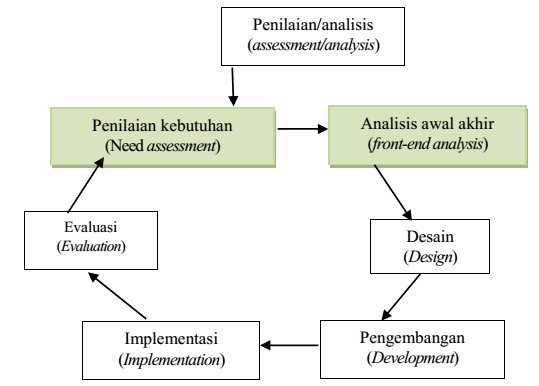 Gambar 1. Prosedur Pengembangan Model Lee & Owens (2004)                          (Sumber: Akbar, 2016)Tahapan pertama merupakan suatu tahapan penilaian dan analisis (assessment/analysis) yang dibagi menjadi dua bagian yaitu penilaian kebutuhan  (need  assessment) dan analisis awal  akhir  (front end  analysis).  Pada penilaian ini, kebutuhan yang dilakuan  dengan metode wawancara  langsung  dan  observasi. Tahapan ini,  peneliti  melakukan  observasi di jurusan pendidikan vokasional teknik elektro, FKIP UNTIRTA.  Peneliti melakukan wawancara awal terhadap dosen dan mahasiswa dengan tujuan  untuk mengetahui kesenjangan antara kondisi nyata dan kondisi  yang  diinginkan dalam pengembangan multimedia interaktif.  Tahapan analisis merupakan suatu analisis  awal  akhir.  Analisis  awal  akhir  meliputi  analisis  mahasiswa,  PVTE angkatan 2018 untuk melakukan analisis teknologi, analisis tugas, analisis kejadian penting, analisis situasi, analisis tujuan, analisis media, analisis ketersediaan data, dan analisis biaya. Tahapan kedua  adalah  tahapan desain.  Tahap desain mencakup serangkaian  kegiatan  seperti  membuat  jadwal  dalam pengembangan multimedia, membuat tim proyek, merancang spesifikasi media yang akan dikembangkan,  merancang  struktur materi  yang  akan  dikembangkan  dalam  multimedia  dan  mengontrol  proses  kerja  pengembangan  dari  berbagai  permasalahan yang diprediksi maupun yang tidak diprediksi. Di samping itu, pengembang juga menyiapkan perangkat yang diperlukan dalam proses validasi ahli dan uji coba audiens (Akbar, 2016). Tahapan ketiga adalah tahap pengembangan produk yaitu menerjemahkan spesifikasi produk ke dalam wujud fisik, yaitu software  multimedia interaktif. Tahap pengembangan ini meliputi pembuatan  storyboard   yang  berfungsi sebagai pedoman bagi pengembang  dalam  menginput   materi,  mengembangkan  desain interface  yang  akan  digunakan  dalam  produk  multimedia interaktif, mengembangkan penyajian konten yang disajikan dalam multimedia interaktif, melakukan  review atau perbaikan yang diperlukan sehingga produk dinilai layak untuk diimplementasikan dalam proses pembelajaran  dan yang terakhir pengemasan produk dalam bentuk CD (compact disk). Tahapan keempat adalah implementasi. Pada tahap ini, dilakukan validasi ahli  media dan validasi ahli materi. Setelah produk dinyatakan  layak  oleh  ahli,  selanjurnya  diujicobakan  kepada  mahasiswa.  Tahap  implementasi  ini  mencakup  serangkaian  kegiatan ujicoba  audiens  yang terdiri dari ujicoba perorangan, ujicoba kelompok kecil, dan ujicoba lapangan. Tahapan  kelima  adalah  tahap  evaluasi.  Setelah  melakukan  tahap  implementasi,  pengembang  melakukan  evaluasi terhadap  produk  multimedia  interaktif.  Evaluasi  yang  dilakukan  pada  penelitian  pengembangan  ini  adalah  evaluasi  yang berorientasi pada kelayakan multimedia yang dikembangkan melalui validasi ahli media, ahli materi serta hasil ujicoba produk. Subjek  penelitian  dalam  penelitian  ini,  yaitu  ahli  materi,  ahli  media,  dosen dan  mahasiswa. Penelitian  ini  juga  akan diujicobakan kepada mahasiswa dan dosen. Ujicoba yang dilakukan meliputi ujicoba perorangan, ujicoba kelompok kecil, dan ujicoba lapangan. Pelaksanaan ujicoba ini bertujuan untuk mengetahui tingkat kepraktisan, kemenarikan, dan keefektifan media. Jenis  data  dalam  penelitian  pengembangan  ini  yaitu  data  kuantitaif  yang  didapat  dari  pengisisan  angket  dan  data kulaitatif yang didapat dari saran dan komentar subjek penelitian. Instrument pengumpulan data yang digunakan yaitu pedoman wawancara, angket dan tes. Pedoman wawancara digunakan untuk mengetahui konsisi awal pembelajaran, angket digunakan untuk  menilai  validitas  media  dari  ahli  materi  dan  ahli  media.  Angket  juga  digunakan  untuk  menilai  kepraktisan  dan kemenarikan, sedangkan untuk menilai keefektifan dari segi pengguna (mahasiswa) digunakan post test.Teknik analisis yang digunakan dalam penelitian inin adalah menggunakan kriteri penilaian dari Akbar (2013) dengan menggunakan rumus skor tiap butir dan skor rata-rata. Rumus skor tiap butir, yaitu.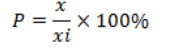 Keterangan: P   =  Persentase=  Jumlah skor penilaian dalam satu butir=  Jumlah skor ideal dalam satu butir100%  = Bilangan konstan (Akbar, 2016) Rumus skor rata-rata dari seluruh butir, yaitu.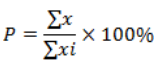 Keterangan:= Persentase  = Jumlah skor penilaian keseluruhan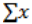 = Jumlah skor ideal secara keseluruhan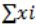 100% = Bilangan konstan (Akbar, 2016)Teknik  analisis  data  yang  di  pergunakan adalah analisis deskriptif penelitian ini dilakukan untuk  menguji  tingkat  kelayakan  media pembelajaran dengan menggunakan skala linkert (Sanaky, 2009)  dalam pengembangan instrument dalam  mengukur  media  dengan  skor  range  1) Sangat  tidak  setuju,  2)  Tidak  setuju,  3)  ragu-ragu,  4)  Setuju,  5)  Sangat  Setuju.  Analisa  yang dilakukan  berupa  data  kuantitatif.  Untuk  dapat mengetahui  bahwa  pengembangan  yang dilakukan  layak  atau  tidaknya  dapat  mengacu pada  pemdoman  kriteria  tingkat  kelayakan berdasarkan  simpangan  baku  ideal,  (Widoyoko, 2017), (Arsyad, 2014).Tabel 1. Pedoman kriteria tingkat kelayakan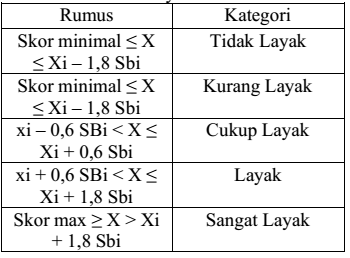 Keterangan dimana: X = skor aktual rata - rata Xi = ideal 41 nilai rata - rata Xi = 𝟐/𝟑  (skor tertinggi + skor terendah)SBi = Simpangan Baku ideal SBi =  𝟐/𝟔  (skor tertinggi-skor terendah)HASIL PENELITIAN DAN PEMBAHASANModel dalam penelitian ini menggunakan model Lee & Owens (2004) dengan  pengembangan  lima tahap, yaitu: 1) penilaian atau analisis yan meliputi analisis kebutuhan dan analisis awal akhir, 2) desain produk,  3) pengembangan, 4) implementasi, dan 5) evaluasi. Tujuan  dalam  tahapan  tersebut  di  pergunakan dalam  melakukan  pengembangan  multimedia interaktif pada mata kuliah elektronika daya di program studi pendidikan vokasional teknik elektro, FKIP Untirta. Dalam  melakukan  uji  validasi  tes dilakukan dengan menyebarkan beberaka angket kepada mahasiswa dan pakar untuk mendapatkan kritik, saran serta pendapat dalam pengembangan multimedia interaktif  hasil  tes  yang  dilakukan  pada materi seperti terlihat pada Tabel 2.Tabel 2. Uji MateriPada pengujian ahli materi Tabel 2 terlihat persentase sebesar 89.34 dengan kategori sangat layak  materi  sesuai  dengan  konsep  yang  di ajarkan pada mata kuliah elektronika Daya. Dalam Tabel 3 berikut ini menampilkan hasil uji media.Tabel 3. Uji MediaDalam menampilkan data hasil pengujian validasi media  dengan  presentase  kelayakan  sebesar 98, 67% sangat layak yang berisi beberapa menu yang  terdapat  pada  media  yang  dapat dimanfaatkan  oleh  pengguna  dalam mengoperasikan media pembelajaran elektronika daya.Tabel 3. Uji PenggunaPengujian  validasi  yang dilakukan  dengan  uji  coba instrument  kepada  mahasiswa  pada  matakuliah elektronika daya dengan  materi  elektronika daya satu fasa. Beberapa aspek yang di nilai oleh pengguna yaitu kemudahan  dalam  mendapatkan  bantuan informasi,  Kualitas  isi  materi,  Kualitas  teknis beserta  Kualitas tampilan dan  pemanfaatan dari beberapa  aspek  tersebut  pengguna  memberikan respon dengan presentase 90, 17%  dengan kategori Sangat layak.Hasil  pengembangan  media  multimedia  interaktif  dalam pembelajaran  interaktif mata kuliah elektronika daya ini, tidak  bisa  dikatakan sempurna  karena  masih  mempunyai  kelemahan  serta  keterbatasan.  Beberapa  kelemahan  tersebut diantaranya yakni, media pembelajaran ini hanya bisa dipergunakan oleh mahasiswa memiliki fasilitas komputer  maupun  gadget. Media  ini  memanglah  sumber  utama pembelajaran,  akan  tetapi  diharapkan  media  pembelajaran  multimedia  berupa  video  animasi  ini diharap  mampu  membantu  mengatasi  masalah  belajar  yang  ada,  baik  digunakan  alternatif  maupun sebagai  penunjang  belajar.  Dengan  media  pembelajaran  interaktif  diharapkan  proses  pembelajaran pada  mata  kuliah elektronika daya mampu  menarik  dan memotivasi belajar mahasiswa sehingga sangat berpengaruh terhadap kualitas belajar mahasiswa, keterampilan maupun prestasi belajar. Multimedia  pembelajaran  interaktif  sangat baik digunakan di program studi pendidikan vokasinal teknik elektro, FKIP UNTIRTA. Dikatakan efektif  jika dipergunakan  dalam  kegiatan  belajar,  dengan  demikian  dosen dapat  dengan  mudah menyampaikan  materi  terkait  mata kuliah elektronika daya. Dari hasil  penilaian melalui para ahli mengatakan  bahwasannya  multimedia  pembelajaran  interaktif  pada  mata kuliah elektronika daya, layak  untuk  digunakan  sebagai  bahan  ajar  penunjang  dosen.  Oleh  karenanya dibutuhkan  penambahan  penggunaan  media  pembelajaran  interaktif  sehingga  terdapat  peningkatan motivasi  mahasiswa  dalam  belajar.  Dengan  adanya  animo  dan  tingginya  semangat  belajar  mahasiswa  dalam menerapkan  multimedia pembeIajaran interaktif, harapannya diimbangi dengan kemampuan kampus dalam  memfaslitasi  serta  membantu  pengembangan  media  pembelajaran  melalui  pemenuhan kelengkapan  HP dan  dilaksanakannya  pelatihan  khususnya  terkait  penggunaan  teknologi multimedia pembelajaran interaktif di kampus khususnya program studi pendidikan vokasional teknik elektro (Muhammad Syamsudin Zaini, 2021).Pada penelitian dan pengembangan ini, produk yang dihasilkan berupa multimedia interaktif untuk mata kuliah elektronika daya. Produk tersebut memanfaatkan media audiovisual dalam menyampaikan materi. Produk ini berformat excecutable (exe) dan dikemas ke dalam CD. Sehingga pengguna hanya perlu melakukan copy-paste ke komputer/laptop untuk dapat menjalankan program tutorial. Produk dirancang dengan desain tampilan yang simpel tapi elegan. Desain program berformat multimedia dengan menerapkan prinsip-prinsip belajar multimedia (Mayer, 2009). Di bagian latar belakang, didominasi warna merah dengan dan dibingkai dengan warna biru, serta terdapat logo UNTIRTA, pada bagian kiri atas. Di bagian tengah atas terdapat nama program, yakni elektronika daya. Semua teks menggunakan jenis huruf  Time New Roman. Sebelum dilakukan uji coba produk di lapangan, produk telah melalui tahap uji kelayakan, di antaranya (1) validasi ahli media, (2) validasi ahli materi, (3) pengguna. Setelah mendapatkan masukan dari beberapa ahli tersebut, produk direvisi. Selanjutnya, produk siap diujicobakan di lapangan (Arief Ardiansyah, 2020).Dari analisis  keefektifan  produk  pengembangan  multimedia  interaktif  diperoleh  dari  hasil  nilai  post  test  saat  ujicoba lapangan. Hasil  post tes  yang diperoleh mahasiswa setelah belajar menggunakan multimedia interaktif, dari jumlah 27 mahasiswa yang mencapai KKM ≥ 89. Nilai rata-rata seluruh mahasiswa mencapai 87,57 dengan memperoleh persentase ketuntasan 90, 685%. Penggunaan multimedia interaktif membuat mahasiswa merasa  senang  dan  termotivasi  dalam  pembelajaran mata kuliah elektronika daya. Hal  tersebut  sejalan  dengan  hasil  penelitian  Arkűn  (2008)  bahwa multimedia yang digunakan dalam pembelajaran kelas IV sekolah dasar berdampak positif bagi prestasi siswa dan siswa merasa tertarik serta senang belajar menggunakan multimedia. Penggunaan multi media interaktif juga dapat meningkatkan hasil belajar siswa. Rata-rata nilai  post test setelah menggunakan multimedia interaktif lebih besar dari nilai  pretest sebelum menggunakan multimedia interaktif. Hal tersebut sejalan dengan penelitian Dalal (2014) bahwa pembelajaran dengan multimedia interaktif dapat  meningkatkan  prestasi  belajar (Akbar, 2016). Hasil  penelitian  lain  yaitu  Dikshit  (2013)  penggunaan  multimedia  interaktif  dalam pendidikan lebih efektif dengan beragam aktivitas daripada melalui buku teks. Multimedia  interaktif  ini  dimaksudkan  untuk  memberikan  alternatif  dalam  memenuhi  kebutuhan  belajar  siswa, terutama dalam kebutuhan media pembelajaran yang mampu memperjelas materi pembelajaran, meningkatkan minat, keaktifan, dan  hasil  belajar  siswa.  Hal  ini  senada  dengan  pernyataan  Daryanto  (2013)  bahwa  fungsi  media  di  antaranya  untuk memperjelas  pesan  pembelajaran  agar  tidak  terlalu  verbalistis,  menimbulkan  gairah  belajar  siswa,  serta  merangsang  minat, pikiran, dan perasaan siswa dalam pembelajaran. Tujuan  dari penggunaan media adalah untuk memudahkan komunikasi  dan belajar (Smaldino,  dkk  2011).  Sadiman  (2010) juga  mengungkapkan  beberapa  manfaat  media  yaitu  untuk  memperjelas penyajian  pesan  agar  tidak  terlalu  verbalistis  dan  mengatasi  keterbatasan  ruang,  waktu  dan  daya  indera.  Agar  penyampaian materi dapat tersampaikan dengan baik dan tujuan pembelajaran dapat tercapai, maka perlu adanya kejelasan antara kompetensi dasar,  indikator  dan  tujuan  pembelajaran  yang  sesuai  dengan  kebutuhan  siswa  serta  harus  berorientasi  pada  siswa.  Sejalan dengan pendapat Sadiman (2010) bahwa tujuan instruksional harus berorientasi kepada siswa bukan berorientasi kepada guru dan tujuan harus dinyatakan dengan kata kerja operasional. Faktor lain yang mendapat perhatian penting dalam multimedia interaktif yaitu materi yang disampaiakan. Isi materi pada  multimedia  interaktif  ini  disesuaikan  dengan  karakteristik  siswa  sekolah  dasar  yaitu  suka  bermain,  suka  pada  gambar gambar  lucu,  dan  menyukai  hal  yang  warna-warni.  Selain  itu,  Penggunaan  bahasa  pada  multimedia  interaktif  harus  singkat, padat,  konsisten  dan  komunikatif  agar  mahasiswa  dapat  menerima  pesan  dengan  baik  serta  pesan  yang  disampaikan  lebih komunikatif.  Sejalan  dengan  pendapat  Wahono  (dalam  Ariani,  2010)  bahwa  aspek  multimedia  harus  komunikatif,  sesuai dengan pesan dan dapat diterima dengan keinginan sasaran. Multimedia  interaktif  ini  dikembangkan  sebagai  alternatif  sumber  belajar  yang  dapat  digunakan  oleh  mahasiswa  secara mandiri sehingga dapat memfasilitasi belajar mahasiswa sesuai tipe dan kecepatan belajarnya masing-masing. Sejalan dengan tujuan tersebut,  pengembangan  multimedia  interaktif  ini  didasarkan  pada  pandangan  Mayer  (2009)  bahwa  agar  tercipta pembelajaran yang bermakna maka pesan-pesan pembelajaran harus dirancang sejalan dengan tata cara otak manusia bekerja. Hal  tersebut  sejalan  dengan pendapat Kustiawan (2013) jika ditemukan materi program terlalu sulit maka bimbingan dan bantuan dari dosen sangat dibutuhkan.SIMPULANPengembangan  media  pembelajaran  interaktif untuk mata kuliah elektronika daya dapat menambah media dalam pembelajaran untuk mata kuliah elektronika daya. Media ini bukan haya berupa teks atau video tetapi juga berisi gambar, audio, video, teks, kuis yang lebih interaktif yang bisa lebih menarik dalam  proses  belajar bagi mahasiswa.  Hasil  kelayakan  aplikasi yang  dibuat  dengan memperoleh  hasil  sangat layak  dengan  skor  dari  ahli  materi  sebesar 92%,  ahli  media  sebesar  94%,  dan  dari pengguna sebesar 90% .  Hal ini dapat ditarik kesimpulan  bahwa  media  ini  dapat  digunakan dalam  proses  pembelajaran  untuk mata kuliah elektronika daya di program studi pendidikan vokasional teknik elektro, FKIP, Universitas Sultan Ageng Tirtayasa.DAFTAR PUSTAKAAkbar, T. N. 2016. PENGEMBANGAN MULTIMEDIA INTERAKTIF IPA BERORIENTASI GUIDED INQUIRY PADA MATERI SISTEM PERNAPASAN MANUSIA KELAS V SDN KEBONSARI 3 MALANG. Jurnal Pendidikan: Teori, Penelitian, dan Pengembangan Volume: 1 Nomor: 6 Bulan Juni Tahun 2016. Halaman: 1120-1126. Alwi, S. 2017. Problematika Guru dalam Pengembangan Media Pembelajaran. Itqan, 8(2), 145–167.Ariani,  N  &  Dani  H.  2010.  Pembelajaran  Multimeida  di  Sekolah  Pedoman  Pembelajaraan  Inspiratif,  Konstruktif,  dan Prospektif. Jakarta: PT. Prestasi Pustakarya.Arief Ardiansyah. 2020. PENGEMBANGAN TUTORIAL MERANCANG MULTIMEDIA PEMBELAJARAN INTERAKTIfUNTUK GURU PAI. Available online at: https://jurnal.iainkediri.ac.id/index.php/edudeena. Edudeena: Journal of Islamic Religious Education, Vol. 4 No.1 Tahun 2020, 1-11.Arifin, Y., Setyosari, P., & Ulfa, S. 2018. Pengembangan Multimedia Interaktif Materi Sandi Morse Dalam Kegiatan Ekstrakurikuler Kepramukaan Bagi Siswa Kelas V. JKTP, 1(2), 115–122.Arkűn, S. & Akkoyunlu, B. 2008.  A Study on the Development Process of a Multimedia Learning Environment According to the  ADDIE  Model  and  Students'  Opinions  of  the  Multimedia  Learning  Environment.  Interactive  Educational Multimedia  University  of  Barcelona,  (17).  (Online), (http://www.raco.cat/index.php/iem/article/viewFile/205357/273895), diakses 17 Okt ober 2015.Arsyad, Azhar. 2014.  Media Pembelajaran. Jakarta: PT Raja Grafindo Persada.Arsyad, Azhar. 2019.  Media Pembelajaran. Jakarta: PT Raja Grafindo Persada.Dalal, M. 2014. Impact of Multimedia Tutorials in a Computer Science Laboratory Course-An Empirical Study.The Electronic Journal of e-Learning, 12 (4). (Online), (http://files.eric.ed.gov/fulltext/EJ1035651 .pdf), diakses 17 Oktober 2015.Daryanto. 2013.  Media Pembelajaran peranan sangat  penting  dalam  mencapai  tujuan pembelajaran. Yogyakarta: Gava Media.Dikshit, J., Garg, S., & Panda, S. 2013. Pedagogic Effectiveness of Print, Interactive Multimedia, and Online Resources: A Case Study  of  IGNOU.  International  Journal  of  Instruction,  6  (2).  (Online), (http://files.eric.ed.gov/fulltext/ED544083.pdf), diakses 1 November  2015.Dimyati    dan    Mudjiono.    2014. Belajar    dan  Pembelajaran. Jakarta: PT. Rineka Cipta.Fauzi,  Syukron.  2013.  Pengembangan  Media  Pembelajaran  Berbasis  Multimedia  Menggunakan  Software  Autoplay  Media  Studio  7.5  Pada  Pokok Bahasan Karburator Di SMK Muhammadiyah  6  Rogojampi  Banyuwangi. Skripsi  tidak  diterbitkan.  Malang: PTO FT UM.Gagne, R. M., Briggs, L. J., & Wager, W. W. 1992. Principles of Instructional Design(4th ed.). Harcourt Brace College Publishers.Greenstein, L. 2012. Assessing 21st Century Skills: A guide to evaluate mastery and authentic learnig (1st ed.). Corwin.Hambali, H., & Surjono, H. D. (2015). Pengembangan Multimedia Pembelajaran Interaktif  untuk Belajar Membaca Al-Quran Metode Qira’ati Di TPQ Raudlotut Thalibin. Jurnal Inovasi Teknologi Pendidikan, 2(1), 74–82.Hamdani. (2014). Strategi Belajar Mengajar. Bandung: CV Pustaka Setia.Hardiyantari, O. 2017. Pengembangan Multimedia Pembelajaran Interaktif Menggunakan Teknik Dinamis pada Mata Pelajaran Produktif Teknik Komputer dan Jaringan untuk Siswa SMK Kelas X. Jurnal Inovasi Teknologi Pendidikan, 4(1), 77–83.Hotimah, & Muhtadi, A. 2017. Pengembangan Multimedia Pembelajaran Interaktif IPA untuk Meningkatkan Pemahaman Siswa pada Materi Mikroorganisme SMP. Jurnal Inovasi Teknologi Pendidikan, 4(2), 201–213.Ivers, K. S. & Ann E. B. 2002. Multimedia projects in education: designing, producing, and assessing. Second Edition. California: LIBRARIES UNLIMITED Teacher Ideas Press.Jiang, D., Renandya, W. A., & Zhang, L. J. 2017. Evaluating ELT multimedia courseware from the perspective of cognitive theory of multimedia learning. Computer Assisted Language Learning, 30(7), 726–744. https://doi.org/10.1080/09588221.2017.1359187.Kurniawati,  I.D.  &  Nita,  S. 2018.  Media  Pembelajaran  Berbasis  Multimedia  Interaktif  untuk Meningkatkan  Pemahaman  Konsep  Mahasiswa.  DoubleClick:  Journal  of  Computer  and Information Technology. 1(2), 68-75.Kustiawan, U. 2013.  Sumber dan Media Pembelaharan Anak Usia Dini. Malang: Fakultas Ilmu Pendidikan Universitas Negeri Malang.Kuswanto, J.  & Walusfa, Y. 2017. Pengembangan Multimedia Pembelajaran pada Mata Pelajaran Teknologi  Informasi  dan  Komunikasi  Kelas  VIII.  Innovative  Journal  of  Curriculum  and Educational Technology IJCET. 6(2), 58-64.Lee, W. W & Owens, D. L. 2004. Multimedia-Based Instructional Design. Pfeiffer.Mayer, R. E. 2009. Multimedia Learning (Baroyo Tavip Indrojarwo, Ed.) Yogyakarta: Pustaka Pelajar.Mayer, R., & Moreno, R. 2010. Nine Ways to Reduce Cognitive Load in Multimedia Learning Nine Ways to Reduce Cognitive Load in Multimedia Learning. Educational Psychologist, 1520(38), 43–52. https://doi.org/10.1207/S15326985EP3801.Mayer, R., & Moreno, R. 2010. Nine Ways to Reduce Cognitive Load in Multimedia Learning Nine Ways to Reduce Cognitive Load in Multimedia Learning. Educational Psychologist, 1520(38), 43–52. https://doi.org/10.1207/S15326985EP3801.McTigue, E. M. 2009. Does multimedia learning theory extend to middle-school students? Contemporary Educational Psychology, 34(2), 143–153. https://doi.org/10.1016/j.cedpsych.2008.12.003.Meitantiwi, E. Y., Masykuri, M., & Nurhayati, N. D. 2015. PENGEMBANGAN MULTIMEDIA PEMBELAJARAN TUTORIAL MENGGUNAKAN SOFTWARE MACROMEDIA FLASH PADA. 4(1), 59–67.Merra, R., Ulfa, S., & Wedi, A. (2018). PENGEMBANGAN MULTIMEDIA INTERAKTIF BERBASIS MOBILE LEARNING POKOK BAHASAN PERKEMBANGAN TEORI ATOM MATA PELAJARAN KIMIA KELAS X SMA PANJURA MALANG Merra Rorita 1 , Saida Ulfa 2 , Agus Wedi 3. JiINOTEP, 4(2), 70–75.Muhammad Syamsudin Zaini. 2021. Pengembangan Media Pembelajaran Multimedia Interaktif Berbasis Adobe Premiere Pro Pada Kompetensi Dasar Mengelola Kegiatan Humas Kelas XI Administrasi Perkantoran di SMK Negeri 2 Buduran Sidoarjo. https://journal.unesa.ac.id/index.php/jpap. Jurnal Pendidikan Administrasi Perkantoran (JPAP). Volume 9, Nomor 2,  2021.Munadi,  Y.  2018.  Pengembangan  media pembelajaran interaktif kompetensi dasar register  berbasis  inkuiri  terbimbing. Jurnal  pendidikan  teknologi  dan kejuruan, 22.Munir.  (2015).  Multimedia  konsep  dan  aplikasi dalam pendidikan. Bandung: Alfabeta.Münzer, S., Seufert, T., & Brünken, R. 2009. Learning from multimedia presentations: Facilitation function of animations and spatial abilities. Learning and Individual Differences, 19(4), 481–485. https://doi.org/10.1016/j.lindif.2009.05.001.Nazalin, & Muhtadi, A. 2016. Pengembangan Multimedia Interaktif Pembelajaran Kimia Pada Materi Hidrokarbon untuk Siswa Kelas XI SMA. Jurnal Inovasi Teknologi Pendidikan, 3(2), 221–236.Nopriyanti  &  Putu.  2015. Pengembangan  Multimedia Pembelajaran  Interaktif Kompetensi  Dasar  Pemasangan Sistem  Penerangan  dan  Wiring Kelistrikan  di  SMK.  Jurnal Pendidikan Vokasi, 5 (2): 222-235.Nurdyansyah,  &  Fahyuni,  E.F.  2016.  Inovasi  Model  Pembelajaran.  Sidoarjo:  Nizamil  Learning Center.Pandansari, P., & Gafur, A. 2016. Pengembangan Multimedia Interaktif untuk Pembelajaran Desain Busana di SMK. Jurnal Inovasi Teknologi Pendidikan Volume, 3(2), 237–248.Pandansari, P., & Gafur, A. 2016. Pengembangan Multimedia Interaktif untuk Pembelajaran Desain Busana di SMK. Jurnal Inovasi Teknologi Pendidikan Volume, 3(2), 237–248.Pujiriyanto.  2012.  Teknologi  untuk pengembangan media dan pembelajaran. Yogyakarta: UNY Press.Putra, L. D., & Ishartiwi. 2015. Pengembangan Multimedia Pembelajaran Interaktif Mengenal Angka dan Huruf untuk Anak Usia Dini. Jurnal Inovasi Teknologi Pendidikan, 2(2), 169-178.Reigeluth, C. M. 1983. Instructional Design Theories and Models: An Overview of their Current Status. Lawrence Erlbaum Associates.Reigeluth, C. M., Beatty, B. J., & Myers, R. D. 2017. Instructional-Design Theories and Models (R. D. Myers (ed.); IV). Routledge.Reimann, P. 2003. Multimedia learning: Beyond modality. Learning and Instruction, 13(2), 245–252. https://doi.org/10.1016/S0959-47520200024-5.Rusman.  2013.  Belajar  dan  Pembelajaran Berbasis  Komputer.  Bandung:  Alfabeta.Sadiman,  A.  2014.  Media  pendidikan pengertian  pengemabangan  dan pemanfaatan. Jakarta: PT. Raja Grafindo Persada.Sanaky,  H.  2009.  Media  Pendidikan. Yogyakarta: Safiria Insania Press.Sarwiko, D. 2010. Pengembangan Media pembelajaran Berbasis Multimedia Interaktif Menggunakan Macromedia  Director  MX  (Studi  Kasus  Mata  Kuliah  Pengolahan  Citra  Pada  Jurusan  SI  sistem informasi  .  Jurnal  pendidikan.  http://www.  gunadarma.ac.id/  library/articles/ graduate/computerscience/ 2010/Artikel_10105507.pdf (diakses tanggal 14 Oktober 2012).Schüler, A. 2017. The integration of information in a digital, multi-modal learning environment. Learning and Instruction, July, 0–1. https://doi.org/10.1016/j.learninstruc.2017.12.005.Smaldino,  S.,  Deborah,  L.  James,  D.  2013.  Intructional  Technology  and  Media  for  Learning:  Teknologi  Pembelajaran  dan Media untuk Belajar. Jakarta: Kencana.Subiyantoro,  S.,  &  Ismail.  2017. DAMPAK  LEARNING MANAGEMENT  SYSTEM  (LMS) PADA  PERFORMA  AKADEMIK MAHASISWA  DI  PERGURUAN TINGGI.  Edudikara:    Jurnal Pendidikan dan Pembelajaran, Vol 2 (4)Subiyantoro, S., & Mulyani, S. 2017. KEGUNAAN MULTIMEDIA INTERAKTIF DALAM PEMBELAJARAN BAHASA INGGRIS. Edudikara: Jurnal Pendidikan Dan Pembelajaran, 2(2), 92–100.Sudjana, N. 2009. Media pengejaran. Bandung: Sinar Baru Algesindo.Sukoco,  dkk.  Oktober  2014.  Pengembangan Media  Pembelajaran  Interaktif Berbasis Komputer untuk Peserta Didik Mata  Pelajaran  Teknik  Kendaraan Ringan.  Jurnal  Pendidikan  Teknologi dan  Kejuruan  (Volume  22  Nomor  2). Hlm. 215-226.Suprijono, A. 2014. Cooperative Learning. Yogyakarta: Pustaka Pelajar.Susanto,  Ahmad.  2013.  Teori  Belajar  & Pembelajaran  di  Sekolah  Dasar. Jakarta: Prenadamedia Group.Susilana,  R.  &Riyana,  C.  2009. Hakikat,Pengembangan,Pemanfaatan, dan Penilaian,  (Online), (http://books. google.co.id/books?id=yqHAwAAQB AJ&printsec=frontcover&hl=id&sour ce=gbs_ge_summary_r&cad=0#v=on epage&q&f=false.  Bandung:  CV Wacana  Prima),  diakses  pada  15 Oktober 2014.Suyitno.  2016.  Pengembangan  Multimedia Interaktif  Pengukuran  Teknik  untuk Meningkatkan  Hasil  Belajar  Siswa SMK.  Jurnal Pendidikan Teknologi dan Kejuruan (Volume 23 Nomor 1). Hlm. 101-109.Suyitno.  2016.  Pengembangan  Multimedia Interaktif  Pengukuran  Teknik  untuk Meningkatkan  Hasil  Belajar  Siswa SMK.  Jurnal Pendidikan Teknologi dan Kejuruan (Volume 23 Nomor 1). Hlm. 101-109.Vaugan, T. 2011. Multimedia: making it work. Eighth Edition. New York: Technology Education Mac Graw Hill.Wahab,  R.  2009.  Pembelajaran  yang  Efektif,  Efisien  dan  Menarik  Sesuai  dengan  Perkembangan Teknologi Modern. Prosiding Seminar Pendidikan Tentang Pemanfaatan Teknologi Modern Guna Meningkatkan Kemampuan  Pendidik  Akademi Angkatan Udara, Yogyakarta http://id. pdfsb.com/ readonline /5a565244666770375858562f4148567355554d3d (diakses tanggal 9 januari 2013).Widyatmojo, G., & Muhtadi, A. (2017). Pengembangan Multimedia Pembelajaran Interaktif  Berbentuk Game untuk Menstimulasi Aspek Kognitif dan Bahasa Anak TK. Jurnal Inovasi Teknologi Pendidikan, 4(1), 38–49.Widyatmojo, G., & Muhtadi, A. 2017. Pengembangan Multimedia Pembelajaran Interaktif Berbentuk Game untuk Menstimulasi Aspek Kognitif dan Bahasa Anak TK. Jurnal Inovasi Teknologi Pendidikan, 4(1), 38–49.AspekNilaiKualitas Isi82Kemanfaatan19Total97Presentase89, 34KategoriSangat LayakAspekNilaiBantuan Informasi21Kualitas Tampilan67Kualitas Teknis39Pemanfaatan17Total Skor123Persentase98,67KategoriSangat LayakAspekNilai (%)KategoriBantuan Informasi90,5Sangat LayakKualitas Isi92, 12Sangat LayakKualitas Tampilan91, 72Sangat LayakKualitas Tekniks90,37Sangat LayakPemanfaatan90,11Sangat LayakTotal90, 17Sangat Layak